✎ イ　ベ　ン　ト　情　報 ✐サロンミニコンサート《1725年製のストラディバリウスのバイオリン》バイオリン：黒澤誠登(東京フィルバイオリン奏者)【日時・場所】※参加費の記載のないものは無料です。≪９月≫１６日（月・祝）11:20～小川２丁目児童館２８日（土）13:30～永田珈琲コーヒー付（千円）≪１０月≫１０日（木）11:20～小川２丁目児童館３０日（水）13:30～永田珈琲コーヒー付（千円）【問合せ】バイオリンの音を楽しむ会（黒澤）☎＆fax 042-341-3457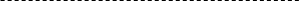 うたごえin元気村うたごえを通して、住民同士のふれあいが広がり、この地域に住んでよかったと思えるようになればいいなと願っています。アコーディオン伴奏付き。【日時】昼の部：第3火曜日９月１７日（火）13:30〜15:30、夜の部：最終月曜日９月３０日（月）18:30〜21:00【場所】9/17萩山団地集会所、9/30元気村第２会議室【問合せ】☎ 090-4947-5393 村瀬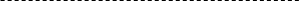 憲法カフェ＠なかまちテラス【日時】９月２８日（土）13:30〜16:00※次回は10月26日（土）【場所】なかまちテラス地下学習室１【参加費】コーヒーブレイク100円【問合せ】☎ 042-325-2339 坂口メールyoko_sak@qa2.so-net.ne.jp女性のつどい　40周年記念講演会ビジョナリー としての 津田梅子～女性の社会参画にかけた夢～【日時】９月１４日（土）13:00～16:00【場所】福祉会館４階小ホール【講師】高橋裕子さん（津田塾大学学長）【定員】100人（先着順）　要申込：8月20日（火）9:00～【参加費】資料代300円【保育】あり（要事前予約）≪オープニング≫スライドショー「小平市女性のつどい40年の歩み」【主催・問合せ・申込】小平市女性のつどい☎ 070-1534-6948　北川メール　kodairashijyosei@yahoo.co.jp【後援】小平市／小平市教育委員会／小平市社会福祉協議会『第10回青空まつり』地域交流の秋祭り「青空まつり」が今年で10回目を迎えました。模擬店、ステージイベント、ミニバザーなどを実施予定。ぜひ遊びにいらしてください！（雨天決行・会場内撮影禁止・駐車場なし）【日時】９月１５日(日)10：30～14：00【場所・主催】児童養護施設二葉むさしが丘学園【問合せ】☎ 042-344-9911 限りある予算で住みよいまちづくり～『小平市民財政白書』読み合わせ会～【日時】９月２１日（土）13:30～16:00【場所】男女共同参画センター“ひらく”　　　　（小平元気村おがわ東2 階）【企画・運営】こだいら市民提言の会【申込・問合せ】事務局 ふるや メール kodaira-teigen@aglaia.ccFAX：042-463-5282　☎ 090-9675-6855　　第２１０回みんなでよい映画をみる会戦場ぬ止み（いくさばぬとぅどぅみ）沖縄県東村高江のヘリパッド建設に反対する住民たちの声をすくい上げた「標的の村」の三上知恵監督が、2015年、アメリカ軍新基地建設のため埋め立てが進む辺野古の海で起こっている衝突を記録したドキュメンタリー（129分）【日時】９月２１日（土）18:30～【場所】中央公民館【連絡先】☎ 042-342-3435 関根小平に日本の伝統文化（語り）を「語り」の会【日時】９月２２日（日）14:00～【場所】中央公民館ホール【構成・演出】志村智雄【出演】前進座俳優（今村文美・中野里咲・志村智雄）（野間洋子）【入場料】1,500円（障がい者・高校生は1,000円）【主催】小平稲門会（早稲田大学ＯＢ会）【連絡先】☎ 090-3572-8445、fax042-332-2821　穂積　さよなら原発ビデオ上映会【日時】９月２８日（土）13:30～16:00【場所】小平元気村おがわ東会議室【主催】さよなら原発オール小平をめざす会【問合せ】☎ 090-4947-5393　村瀬第７回　朗読サロン「檸檬の会」【日時】９月２９日（日）14:00～【場所】永田珈琲店（スペースこもれび）【入場料】1,000円（飲み物込み）（一部を東北復興支援に寄付）【プログラム】　　太宰治 作　　　	「黄金風景」　　安房直子 作　	「ふしぎな文房具屋」　　藤沢周平 作　　「晩夏の光」　　小川　糸 作　	「バーバのかき氷」　　宮部みゆき 作　「お墓の下まで」　【問合せ】☎ 042-385-0251　尾上第１０回「ひびき」小さな朗読会【日時】１０月５日（土）14:00～（開場13:30）【場所】小平元気村2階あすぴあ会議室　【入場】無料【プログラム】　　佐野洋子作　　「口紅」　　池澤夏樹作　　「贈り物」　　宮沢賢治作　　「オツベルと象」　　阿久悠作　　　「富士を見て」　　田辺聖子作　　「ほととぎすの女」　　藤沢周平作　　「偉丈夫」　【問合せ】☎ 042-458-3710 前川KODAIRAわいわいバザール地域の福祉団体や地域の方たちで開催するイベント【日時】１０月１３日（日）11:00～15:00　　　１０月１４日（月・祝）10:00～14:00【場所】東京都立小平特別支援学校　　（西武国分寺線・拝島線小川駅西口より徒歩7分）【内容】市内の障がい者団体による自主製品販売、　　　　　市内団体によるパフォーマンス、あさやけバザール、ほか【主催】KODAIRAわいわいバザール実行委員会【問合せ】社会福祉法人ときわ会あさやけ第二作業所　　　　　KODAIRAわいわいバザール実行委員会（小川町2-1159）☎042-345-1564（丸山）※問合せは平日のみ～ボランティアも募集しています～≪募集1≫バザーの準備（会場設営、バザー提供品の搬入陳列など）【日時】10月12日（土）13:00～17:00≪募集2≫バザー当日（販売、イベントの補助、【日時】10月13日（日）9:00～16:00、10月14日（月・祝）9:00～15:00【場所】東京都立小平特別支援学校【持ち物】上履き、エプロン【応募締切】9月13日（金）※半日単位も可能【問合せ】KODAIRAわいわいバザールボランティア係地域生活支援センターあさやけ（元気村おがわ東）☎ 042-345-2077（山田）※問合せは平日午前10時～午後4時（正午～午後1時除く）　メール　waiwai@asayake.or.jp2019 母親大会 in 小平女性が変われば、未来が変わる   真実を追求し、伝えていく女性記者 望月衣塑子さん講演【日時】１０月１４日(月・祝)13：00～16：00 【場所】中央公民館2階ホール【参加費】500 円・どなたでも 参加できます・保育室あります【主催】小平母親大会実行委員会  【後援】九条の会・小平  【連絡先】☎ 042-341-8653 山内（夜間のみ）  FAX 042-345-8853原発ゼロで日本経済は再生する【日時】１０月１９日（土）14:00～16:00【場所】成美教育文化会館グリーンホール（東久留米市東本町8-14）【講師】吉原　毅さん（原発ゼロ・自然エネルギー推進連盟会長）【入場券】500円【主催】東久留米市福島県人会　【協力】小平市福島県人会、西東京市福島県人会、練馬区福島県人会【問合せ】☎ 090-5583-8347　宇津木※入場券問合せ：090-3137-1194　石川沖縄からあのYouTuberがやって来る！基地の話を聞いてみよう！【日時】１０月１９日（土）18：00～20：30【場所】国分寺労政会館第5会議室　【参加費】500円（資料代含む）【主催】「知りたい、伝えたい、沖縄の基地のこと　in 三多摩」実行委員会【連絡先】hmrm0150809@docomo.ne.jp 武田　　　　☎ 090-7844-7696　針谷55才からのコミュニティビジネス起業講座　　　　　　　　　　（全5回）【人生100年時代】つくろう！あなたのネクストキャリア地域の困りごとや課題を、ビジネスの手法を用いて解決に導く「コミュニティビジネス」。この講座は、先輩起業家の取り組み事例を学び、ワークも交えながら、身近な地域であなたらしい仕事づくりを実現するための講座です。【日時】１０月２９日、１１月５日・１２日・１９日、１２月３日の全5回、　　　　いずれも火曜日、13:00～16:00【場所】こだいら観光まちづくり協会（学園東町1丁目16-16）「一橋学園駅」北口より徒歩5分、学園坂商店街【定員】10名（先着順）【参加費】無料【主催・問合せ】NPO法人マイスタイル☎042-312-1789【申込】以下のページより（検索：マイスタイル小平）　http://mystyle-kodaira.net/event/event-1790/小平こども劇場◆シリーズ　子どもの育ちと学び(2)　「 59 点ママでいいじゃない！」人形劇団ひぽぽたあむ代表の永野むつみさんによる、子育て中のママに元気と勇気をもらえるあったかいお話。【日時】９月２１日(土)10:00～11:30【場所】福祉会館小ホール【参加費】ひとり500円（別途保育あり、保育料500円、要申込、定員8名）【対象】乳幼児～小学生の保護者、子どもとかかわる活動をしている方◆鑑賞会「ともだちげきじょう」人形劇団ののはな小平こども劇場がお贈りする「2020　その先のこどもたちへ　みる・きく・あそぶプログラム第１弾」。未来を生きる子どもたちへ届けたい、心温まる人形劇。【日時】１０月６日(日)11:15～【場所】小平たいよう福祉センター2階会議室【対象】2歳～小学校低学年【参加協力券】こども（3歳～17歳）500円大人1,000円◆さーやんの絵本であそぼう「読み聞かせ」とはちょっとちがう、ライブで創るあそびの時間。親子でほんわかした時間を一緒に楽しみませんか？【日時】１０月１１日(金)10：30～12：00【場所】小川西町地域センター２階和室【対象・定員】１～３歳の未就園児の親子10組（要申込、先着順）【参加費】１組500円（当日、会場にて。会員は無料）【講師】西脇さやか（(公社)日本児童青少年演劇協会「幼児の劇あそび夏季講習会」講師等）【持ち物】お弁当、水筒、タオル、動きやすい服装で。以上3件【申込・問合せ】NPO法人小平こども劇場　☎＆FAX:042-347-7211メール　info@kodaira-kogeki.orghttp://kodaira-kogeki.org/こだいら自由遊びの会プレーパーク福島のお友だちとプレーパークで遊ぼう!【日時】１０月１２日（土）～１４日（月・祝）「福島キッズプロジェクト㏌小平」として実施【内容】12日は13:00～16:00、13日は14:30～16:00、14日は9:30～14:00ごろまで。かまやんも、来ます！【参加費】無料、カンパ １人100円【持ち物】飲み物、タオル、敷きもの、弁当など　※どなたでも参加できます。出入り自由【問合せ】☎ 090-1771-7431 足立、070-6616-9959福本　http://kodairaplaypark.com/子育て広場　きらら■きらら広場（全て申込み不要、無料）９月１９日（木）10:00～11:45 ベビー三小第一会議室　 ２４日(火) 10:00～12:00 だっこ　　中野産婦人科医院ホール(津田町) 　 ２４日(火) 10:00～12:00 はなこ　　鈴木公民館　和室２７日(金) 10:00～12:00 ベビー中央　　中央公民館　和室けやき■ベビー☆ママのふれあい体操0歳～1歳前後の赤ちゃんとママのふれあいの場９月２７日(金) 鈴木公民館・和室（受付10：15～）　 10：30～11：00　体操　 11：00～11：45　おしゃべりタイム　【参加費】100円　　【持ち物】バスタオル　・予約はいりません。予防接種直後はご遠慮ください。【問合せ】NPO法人子育てサポートきらら☎ 042-345-8262 メール　kirara_0305kodaira@yahoo.co.jpみんなの居場所  風鈴草◆子ども食堂だれでも参加できます。夕ご飯をたべにいらしてください。予約不要【日時】９月２０日（金）、１０月１８日（金）17：30～19：30【場所】みんなの居場所『風鈴草』（小平市津田町2-29-22　都営津田団地近く）【費用】こども（高校生以下）0円、おとな500円※各回50食準備。◆おうちごはんカフェaun（あうん）【営業日】月、水、金、土　11:00～17:00日替わりランチあり、カフェタイムには、焼き菓子と美味しいコーヒーでお待ちしています。https://www.facebook.com/ouchigohan.aun/【問合せ】☎ 090-1771-7431 足立　第9回ふくしまキッズプロジェクトinこだいらご協力のおねがい【開催日時】１０月１２日（土）～１４日（月）【場所】中央公園や近隣の公園・野外■ボランティアスタッフ募集企画・運営、福島への送迎、活動場所への往復の車の運転、写真スタッフ、遊びスタッフ等■資金のカンパ（寄付）福島の小学生20名を招待すると約90万円の費用が必要となります。ゆうちょ銀行　口座名義「ふくしまキッズプロジェクトinこだいら　支店名ゼロゼロハチ　店番008　普通預金　口座番号：記号　10000　番号　51177531【問合せ】☎ 090-6033-5524　☎＆fax 042-344-7618　細江メール　hosoeguri1226@ybb.ne.jp喫茶〈サタデーひだまり〉障がいのある方、そうでない方、家族の方、子どもさん、高齢者など、地域の方々がどなたでも楽しく集える居場所です。〈メニュー〉コーヒー、紅茶、ジュースなど、クッキー付きで１杯各100円。【日時】原則毎月第3土曜日、13:30〜16:00９月２１日【場所】小平元気村おがわ東２階第２会議室【主催】精神保健福祉ボランティアの会「ひだまり」【問合せ】☎ 080-5191-7512 熊倉ハートピアすぺーすまいらいふ＆まいわーく事業子ども・若者支援者学習会 ―リーダーシップ文化で日本再生■子どもリーダーシップ学習会　10回シリーズ第5回「７つの習慣TEENS版（その２）」～子どもにも分かりやすい習慣学習による自立へのプロセスについて学んでみませんか。【日時】９月１８日（水）10:00～12:00【場所】福祉会館第3集会室■若者リーダーシップ学習会　10回シリーズ第5回「自立から相互依存へ」～自立という基盤があって初めて相互依存の人間関係を選択できることを学んでみませんか。【日時】１０月２日（水）10:00～12:00【場所】福祉会館第3集会室上記２件とも【定員】10名　【参加費】無料【主催・申込・問合せ】NPO小平ハートピア　☎＆fax.042-401-8833　永瀬メール heartpia@wish.ocn.ne.jp熟年いきいき会♪みんなで唄いましょう♪第62回「市民うたごえ祭り」【日時】９月２４日（火）13:30～15:30【場所】中央公民館ホール（２階）【参加費】200円　　　　　　　　　たまり場　　　　「おしゃべりサロン」～みんなでおしゃべりしましょう～【日時】１０月３日（木）13:30～16:00【場所】福祉会館第１集会室（3階）【参加費】200円（会員100円）伴侶を亡くした人が語り合う会１０月のテーマ～いざという時の心の準備～【日時】１０月４日（金）13:30～16:00【場所】福祉会館第5集会室【参加費】200円（会員100円）上記共通事項【主催】熟年いきいき会【問合せ】☎042-341-8604　太田はじめてのパソコンサークルインターネットに接続できます。ノートパソコン、マウスと電源コード（ＡＣアダプター）をお持ち下さい。【日時】いずれも火曜日、予約は必要ありません。９月１７日9:30～11:45中央公民館学習室4２４日9:30～11:45あすぴあ会議室１０月１日9:30～11:45中央公民館講座室2８日13:30～15:45あすぴあ会議室１５日9:30～11:45中央公民館講座室2２２日9:30～11:45あすぴあ会議室※日時を確認して直接会場までお越しください。【参加費】１回200円【主催・問合せ】小平IT推進市民グループhttp://kodaira-it.jp/hazimete白梅大学・白梅短期大学◆発達臨床心理セミナー2019「赤ちゃん学」 を学ぶ  赤ちゃんを深く知るための多面的な視点 【日時】１１月２日（土）13：00～16：30【内容】乳幼児向け発話（マザリーズ）の脳科学、赤ちゃんを科学する。指定討論―これからの赤ちゃん学に期待すること【受講料】2,000円　　【定員】180名【申込期間】～9月17日（火）16時必着2019年度津田塾大学ウェルネス・センター公開講座《 希望　－Innovation- 》第2回　飢餓のない世界を目指して～国連WFP広報官が伝える飢餓の今、支援の今～世界の飢餓人口は8億2100万人にのぼると言われており、実に9人に１人が上に苦しんでいます。地球に暮らす私たちすべてにいきわたる十分な食料があるはずなのに、なぜこんなことが起きているのでしょう。【日時】９月３０日（月）10:30～12:00【場所】津田塾大学小平キャンパス5号館5101教室【講師】上野きより氏（国連世界食糧計画（WFP）広報官【聴講料】無料【申込、問合せ】☎042-342-5147　fax042-342-5144【申込】ハガキ、faxで住所、氏名、電話番号を記入し、上記へ。特にこちらから連絡がない限り受講可。